This template is where you will summarize all your worksheets and homework assignments into a single, editable document throughout this course. You do not have to use this exact form. Modify as needed to fit your needs and your planning style. Tip: Text boxes will automatically enlarge to fit your content. Type or copy and paste. WHOLE FARM PLAN FOR:  FARM GOALS STATEMENTRESOURCE SUMMARY 	Human Resources (Personal Farm Interests & Skills):  	Other Management and Labor Resources:   	Natural Resources (Land, Soil, Water, Other):   	Physical Resources (Buildings, Equipment, Other):   	Market Resources:  	Financial Resources:   	Community and Educational Resources: FARM MAPClick inside the box below to insert an image file of your farm map (file must be saved on your device).
OUR PRODUCT(S) Product or Service Definition OUR MARKET(S)Marketing Options: Location(s): Target Market Description: Competition: 
Demand for Product/Service:
Unique Product/Service Attributes (features to highlight): 
Promotional Materials & Advertising Ideas: 
ENTERPRISE REQUIREMENTSIncluding challenges & possible solutions Climate (requirements, challenges & solutions): 
Soils:
 Water: 
Buildings & Fencing: Machinery: 
Labor: 
Regulatory/Liability Factors:
CROP PRODUCTION PLANCrop enterprises planned:CROP PRODUCTION PLAN, continuedCROP PRODUCTION PLAN, continuedCROP PRODUCTION PLAN, continuedLIVESTOCK PRODUCTION PLAN
LIVESTOCK PRODUCTION PLAN, continuedFARM FINANCIAL PLAN
RISK MANAGEMENT
NEXT STEPSWhat other information or resources do you need to successfully achieve your small farm dream? CROPACREAGE% OF TOTAL LANDSOIL AND CROP FERTILITY MANAGEMENTSoil types/characteristics and location on farm: How crop and soil fertility will be managed: How we will monitor for effective soil fertility: SOIL AND CROP FERTILITY MANAGEMENTSoil types/characteristics and location on farm: How crop and soil fertility will be managed: How we will monitor for effective soil fertility: SEEDS AND/OR SEEDLINGSSources, suppliers and specifications:Greenhouse needs or specifications:Other season extension techniques or technology:Potting supplies (soil mix, fertilizer, containers):Watering or misting system:Greenhouse crop/seedling pest and disease control:CROP ROTATION PLAN
Describe: COVER CROP/GREEN MANURE USECOMPOST USE
On-farm composting: Purchased compost: MANURE USESources and types: Treatments, storage and use: 
ADDITIONAL SOIL AMENDMENTS OR TREATMENTS
Describe: TILLING, PREPARATION AND CULTIVATIONNeeds: Equipment: WATER USE
Needs: Sources: How applied:  SOIL, WATER, NATURAL RESOURCE MANAGEMENTPractices to be implemented: WEED MANAGEMENT PLAN
Monitoring and Identification:
 Issues: Strategies to employ: INSECT AND PEST MANAGEMENT PLANMonitoring and Identification:
 Issues: Strategies to employ: DISEASE MANAGEMENT PLAN
Monitoring and Identification:
 Issues: Strategies to employ: HARVEST AND STORAGEMethods: Facilities/Equipment: 
Processing/Trainsportation: ON-FARM FOOD SAFETYPotential risks: Who oversees food safety for this farm? Strategies for reducing food safety risks on farm: ON-FARM FOOD SAFETYPotential risks: Who oversees food safety for this farm? Strategies for reducing food safety risks on farm: WEED MANAGEMENT PLAN
Monitoring and Identification:
 Issues: Strategies to employ: INSECT AND PEST MANAGEMENT PLANMonitoring and Identification:
 Issues: Strategies to employ: DISEASE MANAGEMENT PLAN
Monitoring and Identification:
 Issues: Strategies to employ: HARVEST AND STORAGEMethods: Facilities/Equipment: 
Processing/Transportation: ON-FARM FOOD SAFETYPotential risks: Who oversees food safety for this farm? Strategies for reducing food safety risks on farm: ON-FARM FOOD SAFETYPotential risks: Who oversees food safety for this farm? Strategies for reducing food safety risks on farm: PRODUCTION SYSTEM OVERVIEWDescribe livestock operation goals:
 Species and number of animals planned: Method (organic, natural, conventional): ANIMAL ORIGINSCurrent stock: Future stock: Breeding stock: Herd replacement strategy: On-farm breeding program: ANIMAL FEED
Feed types required by livestock:
 Estimated volume (daily, monthly, yearly): Feed raised on farm: Feed purchased (and sources): Feed storage: PASTURE AND GRAZING PLANLivestock to be pastured: Rotation schedule: 
Duration of rotation: Forage mix: Supplemental feed: Shelter access: Fencing/predator control: Fencing/predator control: LIVESTOCK WATERSources:
 Volume required: LIVESTOCK HOUSINGBarns or shelters: Mobile housing (chicken “tractors”): Paddocks, pens, corrals:Heating/cooling: Bedding material: Waste management plan: SUMMARY OF ANIMAL CARE AND MANAGEMENT
Animal ID method:
 Recordkeeping: Preventative health: Veterinarian: Animal transportation: Pest, parasite and disease management strategies: 
PROCESSING/MORTALITYMethod of slaughter: Available facilities: 
Transportation: Meat storage: Licensing, inspection, certifications required: Other processing details: Disposal plan for mortality:  OverviewFinancial goals:
 Start-up capital needed:
 Sources:Operating costs:Source of funds:Enterprise Budget Summary and AnalysisConclusions from enterprise budgets:
 Feasibility of proposed enterprise:Short term: Long term: Farm succession or transition planFarm succession or transition planDescribe plans to help minimize financial risk on the farmHow are you protected from personal and financial liability on the farm?Do you have an emergency plan for fire, flood or other natural disasters?Who can you contact for assistance in an emergency or during a leave of absence from the farm?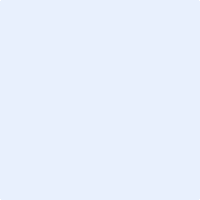 